Алгоритм действий при обнаружении подозрительных предметовЕсли Вам на глаза попался подозрительный, явно оставленный без присмотра предмет (мешок, сумка, коробка и т.д.), из него торчат провода, слышен звук тикающих часов, не подходите близко к ним, ни в коем случае их не трогайте, а тем более не вскрывайте до осмотра. Ваши действия:- Отойдите на безопасное расстояние;- Жестами или голосом предупредите окружающих о возможной опасности;- Немедленно сообщите об обнаруженном предмете в полицию по телефону «02» или в единую службу спасения по телефону «01» и действуйте только в соответствии с полученными рекомендациями;- До приезда полиции и специалистов не подходите к подозрительному предмету, не предпринимайте самостоятельных действий по его обезвреживанию. Если Вы обнаружили подозрительный предмет в подъезде дома, возле какой-либо квартиры, то Ваши действия:- Если есть возможность – опросите жильцов подъезда, может, этот предмет просто кто-то забыл;- Сообщите о находке в полицию по телефону «02» или в единую службу спасения по телефону «01»;- Запомните подозрительных лиц, находившихся в этот момент в подъезде;- Зафиксируйте время обнаружения находки;- Не позволяйте другим людям или детям прикасаться к ним. В транспорте:- Сообщите об этом немедленно водителю этого транспортного средства;- Выйдите из транспортного средства на ближайшей остановке.Если Вы стали свидетелем подозрительных действий лиц (доставка в жилые дома неизвестными подозрительных на вид емкостей, упаковок, мешков и т.п.) Ваши действия:- Не привлекайте к себе внимание лиц, действия которых показались Вам подозрительными;- Сообщите о происходящем по телефону «02»;- Попытайтесь запомнить предметы лиц, вызвавших подозрение, записать номера их машин;- До приезда полиции или других правоохранительных органов не предпринимайте никаких активных действий, после прибытия сотрудников указанных подразделений сообщите более подробно всю, ставшую Вам известной, информацию. Признаками взрывного устройства могут быть:- Обнаружение в общественных местах, транспорте и любых других местах бесхозных портфелей, чемоданов, сумок, коробок, ящиков и т.п.;- Наличие у обнаруженных предметов характерного вида штатных боеприпасов;- Исходящий от предметов резкий запах горюче-смазочных материалов, растворителей, звук работающего часового механизма;- Наличие у предмета деталей (элементов), явно не соответствующих их прямому назначению;- Соединение предметов с объектами окружающей обстановки с помощью растяжек, проволоки, лески и т.п.- Провода или изоляционная лента, виднеющиеся на этом предмете. Помните:Под безобидными игрушками, привлекательными предметами могут скрываться взрывные устройства. Внимание:Категорически запрещается касаться, поднимать, сдвигать с места, перекатывать, переносить найденные предметы.Объясните детям, чтобы те не поднимали, найденный на улице или подъезде предмет, он может оказаться взрывоопасным.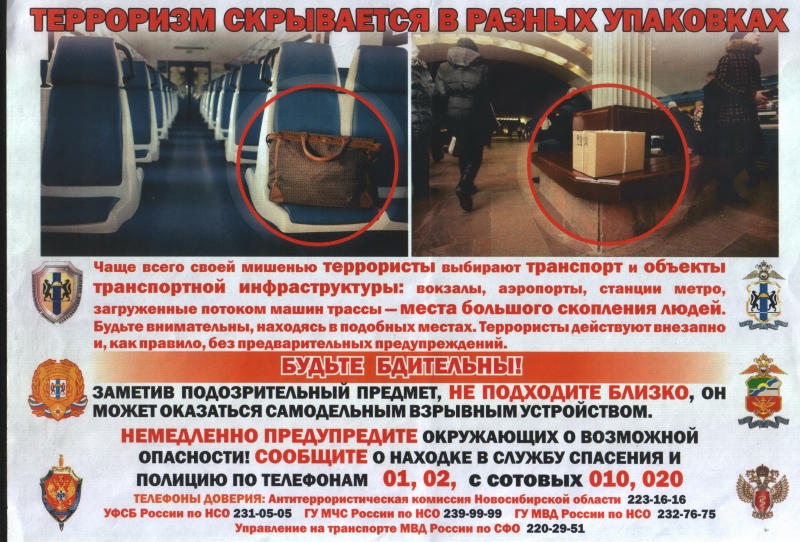 